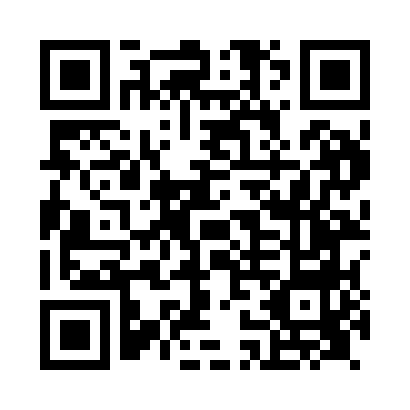 Prayer times for Heywood, Greater Manchester, UKWed 1 May 2024 - Fri 31 May 2024High Latitude Method: Angle Based RulePrayer Calculation Method: Islamic Society of North AmericaAsar Calculation Method: HanafiPrayer times provided by https://www.salahtimes.comDateDayFajrSunriseDhuhrAsrMaghribIsha1Wed3:255:331:066:168:4010:482Thu3:225:311:066:178:4210:523Fri3:185:291:066:188:4310:554Sat3:175:271:066:198:4510:565Sun3:165:251:066:208:4710:566Mon3:155:231:056:218:4910:577Tue3:145:211:056:228:5010:588Wed3:135:191:056:238:5210:599Thu3:125:181:056:248:5411:0010Fri3:115:161:056:258:5611:0111Sat3:105:141:056:268:5711:0212Sun3:095:121:056:278:5911:0213Mon3:085:111:056:289:0111:0314Tue3:075:091:056:299:0211:0415Wed3:065:071:056:309:0411:0516Thu3:065:061:056:319:0611:0617Fri3:055:041:056:329:0711:0718Sat3:045:031:056:339:0911:0719Sun3:035:011:056:349:1011:0820Mon3:035:001:056:359:1211:0921Tue3:024:581:066:369:1411:1022Wed3:014:571:066:369:1511:1123Thu3:014:561:066:379:1711:1124Fri3:004:541:066:389:1811:1225Sat3:004:531:066:399:1911:1326Sun2:594:521:066:409:2111:1427Mon2:594:511:066:419:2211:1428Tue2:584:501:066:419:2311:1529Wed2:584:491:066:429:2511:1630Thu2:574:481:076:439:2611:1631Fri2:574:471:076:449:2711:17